FEDERATION COLOMBOPHILE FRANCAISE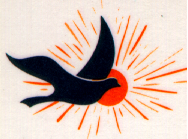 DEMANDE DE PERMIS DE LACHERS DE PIGEONS VOYAGEURSLoi du 24 juin 1994 – Décret du 7 août 2003Formulée par (Obligatoirement une association, une entente reconnue par la FCF ou un groupement ou une fédération régionale) ……………………………………………………………………………………………………………………………Nom et fonction du demandeur 	Mail du demandeur (OBLIGATOIRE)	Téléphone 	A organiser sur (lieu de lâcher)	AVIS IMPORTANT : Cette demande doit être adressée avant la date fixée pour le 1er lâcher à votre fédération régionale qui la transmettra à la F.C.F. après visa.INFORMATION : Le permis de lâcher délivré, l’organisateur du concours s’engage à remplir l’annexe 11 de la note de service DGAL/SDSPA/MCSI/N2003-8175 du 23 octobre 2003 certifiant que les pigeons voyageurs transportés sont vaccinés. L’annexe 11 est téléchargeable sur le site de la FCF dans la rubrique vaccination.Signature du président de 		AVIS FAVORABLE			AVIS FAVORABLE    l’association et cachet		  du groupement			 de la ….. régionLACHERSLACHERSLACHERSLIEUX DE MISES EN LOGESDATESMOISHEURES PREVUES